Estimated Proposed at-Large Chapter Budget – For Year of the Charter Amendment CeremonyDates of fiscal year:       to             (for example:  1 July 2017 to 30 June 2018)Estimated Proposed at-Large Chapter Budget – For Year of the Charter Amendment CeremonyDates of fiscal year:       to             (for example:  1 July 2017 to 30 June 2018)Estimated Proposed at-Large Chapter Budget – For Year of the Charter Amendment CeremonyDates of fiscal year:       to             (for example:  1 July 2017 to 30 June 2018)Estimated Proposed at-Large Chapter Budget – For Year of the Charter Amendment CeremonyDates of fiscal year:       to             (for example:  1 July 2017 to 30 June 2018)If non-U.S. applicant, please convert currency to US Dollars in this column.If non-U.S. applicant, please convert currency to US Dollars in this column.Beginning Cash Balance (from previous fiscal year)Beginning Cash Balance (from previous fiscal year)A.  IncomeA.  IncomeA.  Income1.  Membership Fees1.  Membership Fees1.  Membership Fees     a.  New members            (induction fee x # of members)             $     x           a.  New members            (induction fee x # of members)             $     x            b. Renewing members           (annual fee x # or members)            $      x            b. Renewing members           (annual fee x # or members)            $      x      2.  Program Registration Fees2.  Program Registration Fees3.  Fundraising Income 3.  Fundraising Income 4.  Other List all sources & amounts of any other income below:4.  Other List all sources & amounts of any other income below:4.  Other List all sources & amounts of any other income below:4.  Other List all sources & amounts of any other income below:4.  Other List all sources & amounts of any other income below:4.  Other List all sources & amounts of any other income below:4.  Other List all sources & amounts of any other income below:4.  Other List all sources & amounts of any other income below:Income Total$      Income TotalB.  ExpendituresB.  ExpendituresB.  Expenditures1.   Charter Amendment Ceremony1.   Charter Amendment Ceremony2.   Program/Meetings2.   Program/Meetings3.   Communication       (Web site, postage/printing, supplies)3.   Communication       (Web site, postage/printing, supplies)4.   a. Chapter Liability Insurance (required)       b. Officer Bonding (optional)       c. Director & Officers’ Insurance (optional)See instructions for details.4.   a. Chapter Liability Insurance (required)       b. Officer Bonding (optional)       c. Director & Officers’ Insurance (optional)See instructions for details.For non-U.S. countries, see instructions.5.  Chapter Services Fee
      (formerly the Chapter Assessment Fee)5.  Chapter Services Fee
      (formerly the Chapter Assessment Fee)6.  Chapter Financial Audit6.  Chapter Financial Audit7.  Chapter Delegates to Biennial      Convention       7.  Chapter Delegates to Biennial      Convention       8.  Chartering Fee8.  Chartering Fee$450US$4509.  Fundraising9.  Fundraising10.  Miscellaneous10.  MiscellaneousExpenditures TotalExpenditures TotalEnding Cash Balance Beginning Cash Balance plus Income Total minus Expenditures TotalEnding Cash Balance Beginning Cash Balance plus Income Total minus Expenditures Total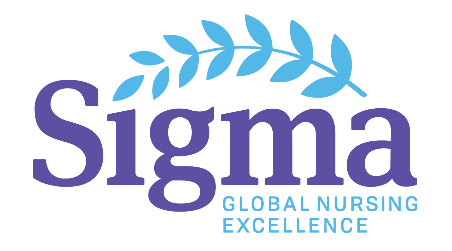 Estimated Budget For Amending Chapters